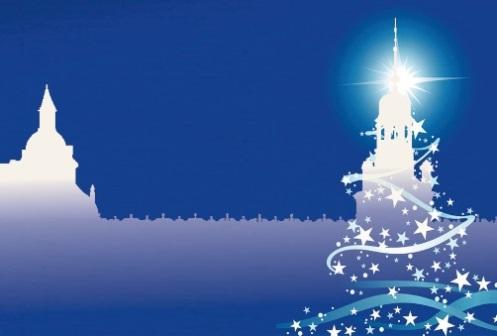 JARMARK BOŻONARODZENIOWY 2022Składam wiążącą ofertę udziału jako Wystawca w Jarmarku Bożonarodzeniowym w dniach 09 - 11 grudnia 2022 r. organizowanym przez Zamek Książąt Pomorskich
w Szczecinie.Nazwa firmy: 	Prezentowane wyroby:	Adres siedziby firmy:	NIP:	Telefon kontaktowy:	e-mail: 	Profil działalności:	Wymiary posiadanego namiotu (max 3x3 m2):	Inne potrzeby wystawcy (media):	Formularz należy dostarczyć najpóźniej do  08. 11. 2022 r.OŚWIADCZENIE:Oświadczam, że  zapoznałem/łam się z Regulaminem Jarmarku Bożonarodzeniowego 2022 oraz akceptuję jego treść. Oświadczam, że w dniach 09-11 grudnia 2022 r. podczas Jarmarku organizowanego na Zamku Książąt Pomorskich w Szczecinie będę prowadził/a sprzedaż we własnym imieniu, na własny rachunek i własne ryzyko. Wszelkie obowiązki związane ze sprzedażą w tym w zakresie ewentualnych obowiązków podatkowych i ewidencji sprzedaży, spoczywają wyłącznie na mnie. Zobowiązuję się także naprawić wszelką szkodę Zamku Książąt Pomorskich w Szczecinie lub zwolnić go z wszelkiej odpowiedzialności powstałych na skutek niedopełnienia jakiegokolwiek z ww. obowiązków.	…………………………………….	……………………………………………..	miejscowość, data	podpis, imię i nazwisko właściciela stoiska